CURRICULUM VITAE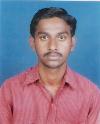 R.SIVAKUMAR,27, S4, II-Floor, 7th cross St, 1st main Road, Maruthi Nagar, BTM Layout 1st stage, Madiwala, Bangalore- 560068.		Ph: +91-(0)-8792649045, E-mail id: rshiva_85@yahoo.co.inOBJECTIVETo obtain a position in your organization, where all my skills and knowledge can be utilized to the organization growth and also myself.EXPERIENCE5+ years in VLSI - Digital chip design and verification, 9 months in International Customer Support (E-Mail, Chat support agent), 5+ years in HTML, CSS, JS, RWD, CMS / Wordpress, etc as UI/Frontend developer and in Translation - Subtitle (Tamil), Data Entry through freelance projects.EDUCATIONAL BACKGROUNDCAREER SYNOPSISSKILLSETLanguage  	: HTML, CSS, JQUERY, JS, Objective C, VERILOG, VHDL Tools 		: XCODE, MODELSIM, CADENCE, PSPICE, MULTISIM3	Protocols	: SD, eMMC, MIPI - CSI, DSI & AMBA - AHBPROJECTS, ROLES AND RESPONSIBILITIES IN THE COMPANIES SERVED1. Through Freelancer Projects, BangaloreDuration	:  	Apr’2013-Present As Tamil Linguist: Working as Translator/ Subtitle Creator (Audio/Video - Text) for Tamil - English, Data-Entry Operator.Tools Used 	: Prabandhak, SmartCat, AgisSub Subtitle Editor, BPOmartClients		: WordsPublishing, Verbolabs, Appen, Enunciaglobal, LaClasse, etc…As UI/Front-End Developer	: UI/FrontEnd/Web Development using HTML/CSS/Wordpress/JS for the sites using Photoshop file given to me with responsive web design (RWD).Clients		: 	ctfswll.com, noordoha.com, faithcallcenter.com, okapia-mobile.com, melshotels.com, sribalajisolution.com, trifectaprojects.com, …Responsibility	: Development of all approved designs using HTML, CSS, JS, JQUERYWorking with browsers compatibility issues.Responsible for creating the JavaScript/Jquery/RWDFrom the designed file, implementing and maintaining web content portals for the company’s web pages/systems CMS – Wordpress, Bootstrap.Help with established templates for coding design comps, mockups, wireframes, instrumental in the design of the company’s QA process and quality standards2. in Sutherland Global Services, ChennaiClient		: Amazon.com Duration	: 9 Months (June’2012 – February’2013)Position	: Customer Support Executive (E-Mail, Chat)Responsibility	: E-Mail and Chat support for the US customers of Amazon.com, Bell Canada regarding their delivery issues (not received at all, received in the time not assured), Product condition issues (received defect, damage products), Technical Issues (Not getting Internet, Frequent Disconnection), Billing issues. Should take necessary action, Check the tools, Verify, Re-Run if needed, replacing the order or refund the money of the order as they asked or per situation.3. in Wipro Technologies Pvt Ltd, Cochina. Name	: DM385	Duration	: 6 Months (January 2011 – May 2011)Team size	: 6		Position	: Team Member (Verification Engineer) Description	: DM385 is a Multimedia Application Processor Platform based on Centaurus IP.Environment	: Sun Solaris, Cadence VCS.Responsibility	: Test case verification in system C.		b. Name	: DDR PHY Interface Design 		Position: Team Member (Verification) Duration	: 6 Months (June 2011 – December 2011)	Team size	: 6, 	Description	: The DDR PHY Interface (DFI) is an interface protocol that defines the connectivity between a DDR memory controller (MC) and a DDR physical interface (PHY). Environment	: Sun Solaris, Cadence VCS.Responsibility	: Developed Memory controller model in VERILOG.4. in Arasan Technologies Pvt Ltd, Tuticorina. Name             : MIPI Alliance standard for Camera & Display Serial Interfaces (CSI, DSI)Duration 	: 12 Months (Sept 2007 – August 2008)	Team size	: 6, 	Clients		: Intel & Quick Logic	       Position: Team Member (Verification Engineer)	Description	: The MIPI (Mobile Industry Processor Interface) alliance standard for Camera & Display Serial Interfaces (CSI & DSI) provides a standard, robust, scalable, low-power, high-speed, cost-effective serial interface between the peripheral devices (Camera & Display) and a host processor.Environment	: Windows XP, ModelsimResponsibility	: Developed test cases in VERILOG and verified RTL.b. Name	: UART with Local & Asynchronous Bus InterfaceDuration	: 2 Months (Sept’2008 – October 2008)	Client		: InternalTeam size	: 2, 		Position	: Team Member (Verification Engineer)	Description	: The UART (Universal Asynchronous Receiver/Transmitter) with local & asynchronous bus interface provides a standard interface between the local & asynchronous bus processor and a peripheral device or MODEM.Environment	: Windows XP, ModelsimResponsibility	: Written Local/asynchronous bus model blocks in VERILOG and verified RTL.c. Name	: SMIA CCP2 Transmitter and ReceiverDuration	: 6 Months (Nov’ 2008 - May 2009)		Client		: NECTeam size	: 10, 		Position	: Team Member (Verification Engineer)Description	: The SMIA CCP2 (Standard Mobile Imaging Architecture – Compact Camera Port) provides a universal standard interface between a digital camera module and a mobile phone engine. It is a development version of current camera interface (CCP). Environment	: Windows XP, ModelsimResponsibility	: Written Microcontroller modelin VERILOG.d. Name	: Arasan’s SD/eMMC Device with AHB Duration 	: 12 Months (Jun 2009 – May 2010)		Clients		: SD, DensbitsTeam size	: 10, 		Position	: Team Member (Verification Engineer)Description	: The core is fully tested to meet the requirements of the Multimedia Card (MMC) system specification version 4.4 and the SD physical layer specification 1.01 & 2.0.Environment	: Windows XP, ModelsimResponsibility	: AHB Master and Target models in VERILOG.PERSONAL INFORMATIONFather’s Name			: P. Ramasubbu(Late)	Age and Date of Birth		: 35 (April - 17, 1985)Marital status			: Single		Languages known		: Tamil &EnglishPass Port			: F9729523PAN Card 			: BNEPS0393EPermanent Address		: 65/31, Sankar Nagar 3rd Street, Sankarankovil - 627756,			  Tirunelveli District, Tamilnadu, India.Mobile No			: +91-(0)-8792649045E-Mail ID			: rshiva_85@yahoo.co.inDECLARATIONGiven information are true to the best of my knowledge &belief.								Yours faithfully,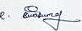 								(R.SIVAKUMAR)CLASSINSTITUTIONYEARSCOREB.E.,(ECE)PSR Engg College, Sivakasi (Anna University, Chennai)200685.0%HSC36 GST Hr Sec School, SNKL200293.5%SSLC36 GST Hr Sec School, SNKL200087.6%CompanyPeriodDesignationFreelancer Projects, BangaloreApr’2013 - Till nowTranslator / Subtitle (Tamil) / UI/Front End Developer, Data-Entry OperatorSutherland Global Services, ChennaiJun’2012 – Feb’2013AssociateWipro Technologies Pvt Ltd, CochinDec’2010 - Feb’2012Senior Project EngineerArasan Technologies, TuticorinSep’2006 – Jun’2010Associate